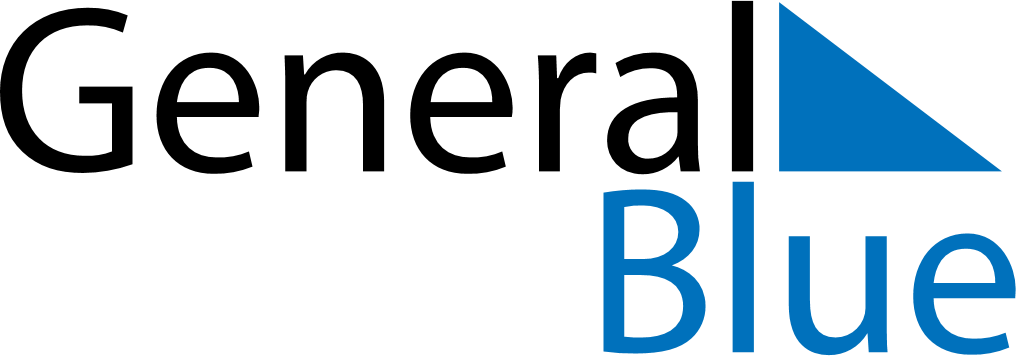 May 2024May 2024May 2024May 2024May 2024May 2024Borgholm, Kalmar, SwedenBorgholm, Kalmar, SwedenBorgholm, Kalmar, SwedenBorgholm, Kalmar, SwedenBorgholm, Kalmar, SwedenBorgholm, Kalmar, SwedenSunday Monday Tuesday Wednesday Thursday Friday Saturday 1 2 3 4 Sunrise: 5:05 AM Sunset: 8:35 PM Daylight: 15 hours and 30 minutes. Sunrise: 5:02 AM Sunset: 8:37 PM Daylight: 15 hours and 34 minutes. Sunrise: 5:00 AM Sunset: 8:39 PM Daylight: 15 hours and 39 minutes. Sunrise: 4:58 AM Sunset: 8:41 PM Daylight: 15 hours and 43 minutes. 5 6 7 8 9 10 11 Sunrise: 4:56 AM Sunset: 8:44 PM Daylight: 15 hours and 47 minutes. Sunrise: 4:53 AM Sunset: 8:46 PM Daylight: 15 hours and 52 minutes. Sunrise: 4:51 AM Sunset: 8:48 PM Daylight: 15 hours and 56 minutes. Sunrise: 4:49 AM Sunset: 8:50 PM Daylight: 16 hours and 0 minutes. Sunrise: 4:47 AM Sunset: 8:52 PM Daylight: 16 hours and 4 minutes. Sunrise: 4:45 AM Sunset: 8:54 PM Daylight: 16 hours and 9 minutes. Sunrise: 4:43 AM Sunset: 8:56 PM Daylight: 16 hours and 13 minutes. 12 13 14 15 16 17 18 Sunrise: 4:41 AM Sunset: 8:58 PM Daylight: 16 hours and 17 minutes. Sunrise: 4:39 AM Sunset: 9:00 PM Daylight: 16 hours and 21 minutes. Sunrise: 4:37 AM Sunset: 9:02 PM Daylight: 16 hours and 25 minutes. Sunrise: 4:35 AM Sunset: 9:04 PM Daylight: 16 hours and 29 minutes. Sunrise: 4:33 AM Sunset: 9:06 PM Daylight: 16 hours and 32 minutes. Sunrise: 4:31 AM Sunset: 9:08 PM Daylight: 16 hours and 36 minutes. Sunrise: 4:29 AM Sunset: 9:10 PM Daylight: 16 hours and 40 minutes. 19 20 21 22 23 24 25 Sunrise: 4:27 AM Sunset: 9:11 PM Daylight: 16 hours and 44 minutes. Sunrise: 4:26 AM Sunset: 9:13 PM Daylight: 16 hours and 47 minutes. Sunrise: 4:24 AM Sunset: 9:15 PM Daylight: 16 hours and 51 minutes. Sunrise: 4:22 AM Sunset: 9:17 PM Daylight: 16 hours and 54 minutes. Sunrise: 4:21 AM Sunset: 9:19 PM Daylight: 16 hours and 58 minutes. Sunrise: 4:19 AM Sunset: 9:20 PM Daylight: 17 hours and 1 minute. Sunrise: 4:17 AM Sunset: 9:22 PM Daylight: 17 hours and 4 minutes. 26 27 28 29 30 31 Sunrise: 4:16 AM Sunset: 9:24 PM Daylight: 17 hours and 7 minutes. Sunrise: 4:15 AM Sunset: 9:26 PM Daylight: 17 hours and 10 minutes. Sunrise: 4:13 AM Sunset: 9:27 PM Daylight: 17 hours and 13 minutes. Sunrise: 4:12 AM Sunset: 9:29 PM Daylight: 17 hours and 16 minutes. Sunrise: 4:11 AM Sunset: 9:30 PM Daylight: 17 hours and 19 minutes. Sunrise: 4:09 AM Sunset: 9:32 PM Daylight: 17 hours and 22 minutes. 